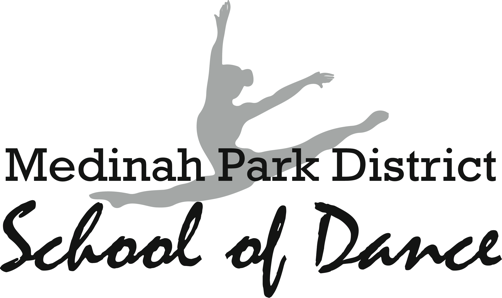 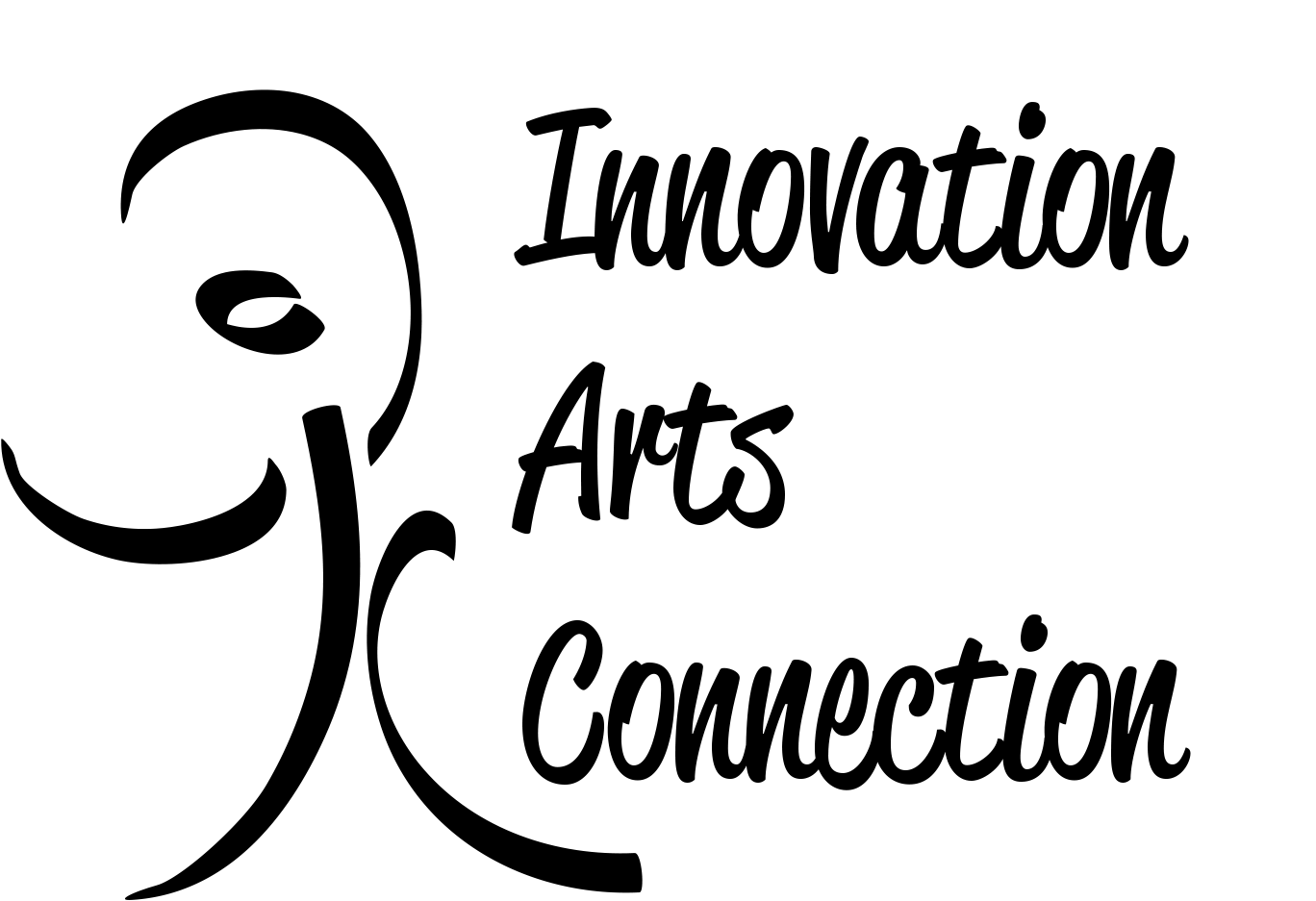 RECITAL T-SHIRTS ORDER FORMSouvenir T-shirts $12 each.  For an extra $5 you can get the following places on the back of the shirt: “DANCE DAD”, “DANCE MOM”, “DANCER”, “DANCE BRO”, “DANCE SIS”, “YOUR FIRST NAME”.  You can pre-order your t-shirt by filling out the below T-shirt Order Form and return it by Wednesday, May 1Please list the number of t-shirts you want from each size.  Then record your total and attach payment.  All payments must be made up front. All checks can be made out to “Innovation Arts Connection”.DANCER’S NAME: ________________________________________________PARENT’S NAME:_________________________________________________PARENT’S PHONE NUMBER:_______________________________________Circle one:CHECK                  CASH               PLEASE RETURN TO MISS LORA.QUESTIONS? EMAIL: lora@innovationartsconnection.comSIZEAMOUNTOPTIONAL: NAME ON BACK ***Extra $5, See options above.OPTIONAL: NAME ON BACK ***Extra $5, See options above.TOTALCSCMCLCXLASAMALAXLA2XLA3XLA4XLGRAND TOTAL: